Feuille annexe
Découpe les étiquettes ci-dessous et associe le nom avec deux illustrations qui lui correspondent. Colle-les dans ton fascicule.Exemple : 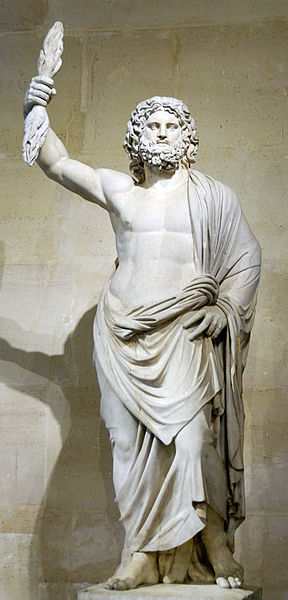 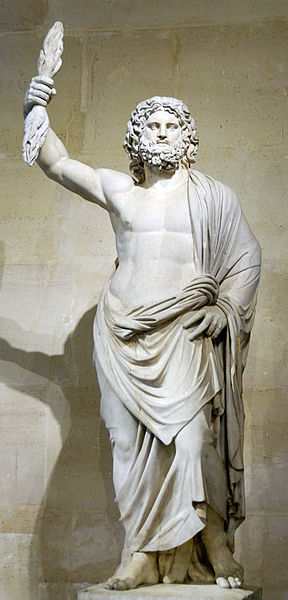 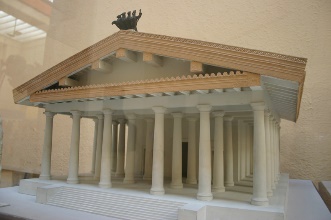 Cirque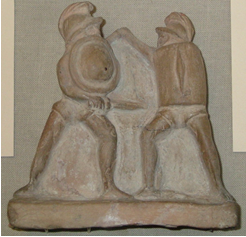 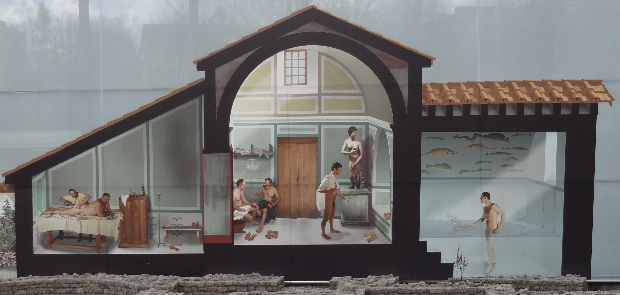 Amphithéâtre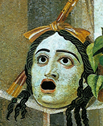 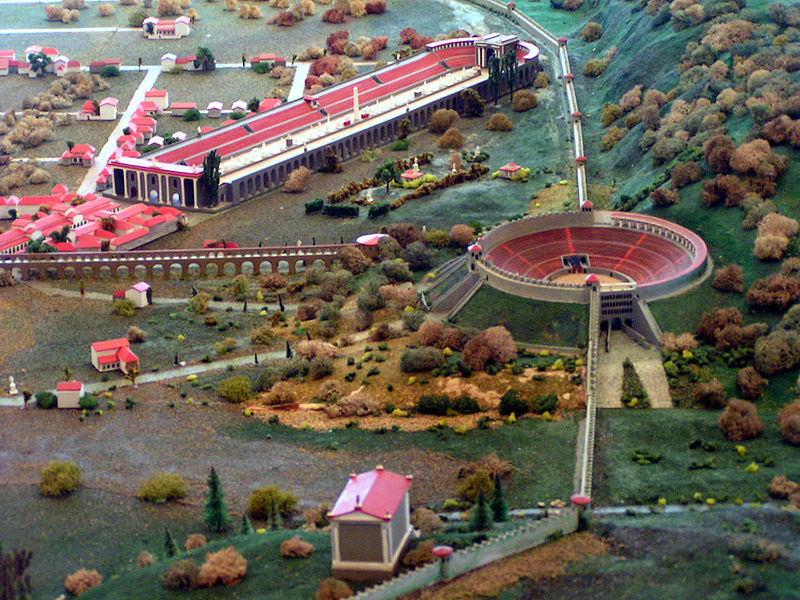 Thermes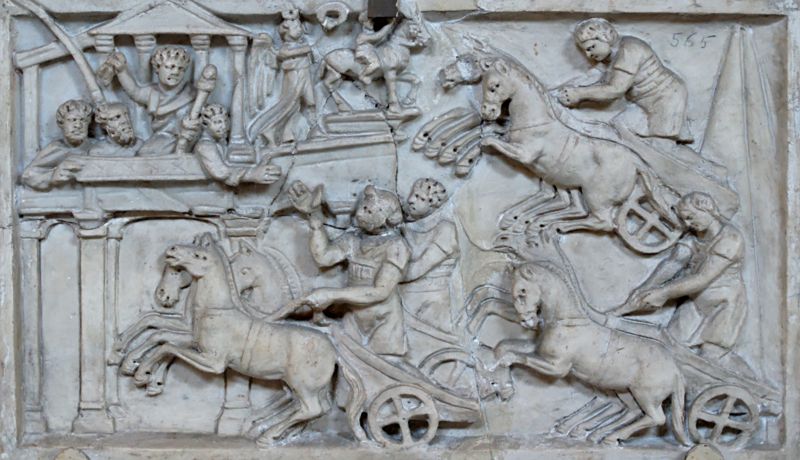 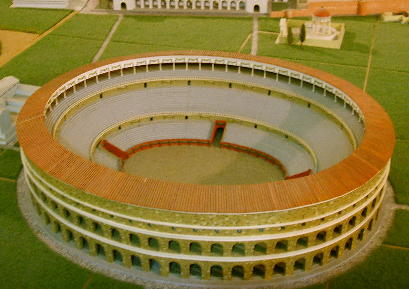 Théâtre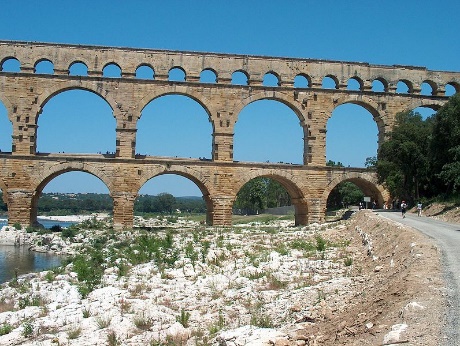 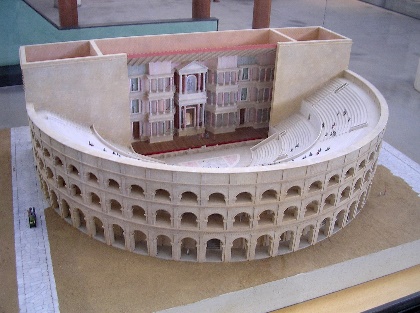 Mosaïques romaines                                                                                           Crédits photographiqueMosaïques romaines                                                                                           Crédits photographiqueimage 1Domaine public Marie-Lan Nguyen (2009)image 2CC Magnus Manskeimage 3© Michel Riedoimage 4©SAEF/AAFRimage 5Domaine public image 6 CC Stefan Kühnimage 7 CC Marie-Lan Nguyen (2009)image 8 CC Sailkoimage 9Domaine public Marion Schneider & Christoph Aistleitnerimage 10 CC Ωméga *